Roll out of the Externship Visiting Programme (EVP) A New CPD OpportunityContextDrawing on the Erasmus+ Skills4Work project (www.skills4workproject.eu) experiences and in particular CDETB’s experiences of piloting externships for teachers/tutors/trainers, the Further Education Support Service (FESS) in partnership with the National Network of IT Teachers (NNITT) and with the support of ETBI and SOLAS eCollege, is planning an externship model of Continuing Professional Development (CPD) for FET IT teachers/tutors/trainers in the academic year 2016/2017. The first EVP will take place in Cisco Systems Internetworking Ireland, Block 6 East Point Business Park, Dublin 3 on 9th November 2016 from 9.30 – 15.30ObjectivesThe main objectives of the Externship Visiting Programme (EVP) are:to provide teachers/tutors/trainers with an opportunity to experience and share practices with industry counterparts in the relevant field of learningto provide an opportunity for collaborating organisations to inform and gain valuable insights into the skills, knowledge and competency that the FET system can provide to future employeesto develop a community of practice based on the experiences and relationships developed while on the EVPIt is envisaged that externship participants will: visit a company or organisation to get an overview of the roles, range of work, facilities etc. become familiar with a range of contemporary and current practices, processes, technologies and methodologies used in organisations develop an insight into recruitment, roles and positions, skills needs, pay and conditions, training, performance review processes, policies and proceduresengage with and share practices with staff working in relevant fields within the company or organisation and other colleagues participating in the EVP acquire a portfolio of information that can be used to inform their own teaching and learningprovide the company or organisation with knowledge of the FET sector and the opportunities for employing FET graduates and for further networking opportunities develop a community of practice among staff in the FET sectorThe primary target audience for this initial EVP will be IT teachers/tutors/trainers working in the FET sector. In time it is planned to extend the EVP to other field areas e.g. Healthcare, Childcare and Hospitality. EVPs will take place with FET IT teachers/tutors/trainers involving a number of IT companies over several dates in the coming academic year 2016/2017. Collaborating companies will be requested to facilitate a visiting group (circa 10 to 15), and to provide access to suitable staff and facilities. FET teachers/tutors/trainers can apply for the EVP and selection will be based on programmes taught, company suitability and the applicant’s purpose statement. This initiative will form part of the FESS CPD calendar for 2016/17 and full details will be available on the FESS website www.fess.ie Agenda for the CISCO EVP 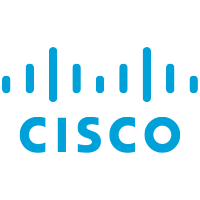 Cisco Systems Internetworking Ireland, Block 6 East Point Business Park, Dublin 3 9th November 2016 from 9.30 – 15.309.30 		Registration10.00 – 12.30	Welcome and Introductions		Cisco Overview and Strategy		Cisco Collaboration Demonstration 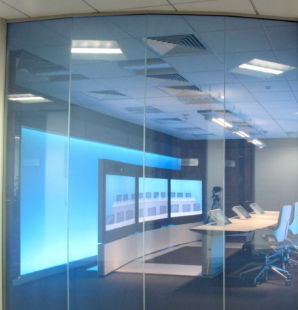 Link with UK team Using 
Telepresence Solutions Experience Virtual Reality (VR) Demonstration12.30		Lunch13.30 – 15.30	Security and Cybercrime		Telepresence link with the Research and Development Team		Closing session & evaluationExternship Visiting Programme Application Form  Cisco Systems Internetworking Ireland, Block 6 East Point Business Park, Dublin 3 9th November 2016 Applicants should seek the approval of centre management prior to completing the application form.  Please complete all sections of the form and submit by e-mail to externship@fess.ie by Friday 21st October. Selection will be based on information provided in this application form, so please ensure that all sections are completed.Closing date for receipt of applications: Friday 21st October 2016Applicant Name:E-mail address:Mobile number:College/Centre Name and Address:ETB Name (where relevant):IT related programme module/s currently teaching: Previous Industry Experience (if any)Previous CPD Experience in this field (if any)How did you hear about the externship visiting programme (EVP)?Have you experience of participating in any type of externship/internship previously? Yes/NoDetails:Following the externship, are you prepared to provide feedback to FESS/NNITT on your externship experience and how you and your learners have benefited from it?Yes/NoI give permission to FESS/NNITT to use information/data supplied by me in my application and evaluation forms, etc. This information/data may be used in FESS/NNITT presentations, reports, articles, etc. Person/centre names will not be revealed. Yes/NoI confirm that the centre management supports my application for this EVPYes/NoApplicant purpose statement:What do you hope to achieve by undertaking this externship? What programme/programme module(s) do you hope that this externship will support?How might it enhance the delivery and assessment of your programme?Any other relevant information in support of your application: